STUDENT ASSIGNMENT SHEET                                                                                                      Name ________________________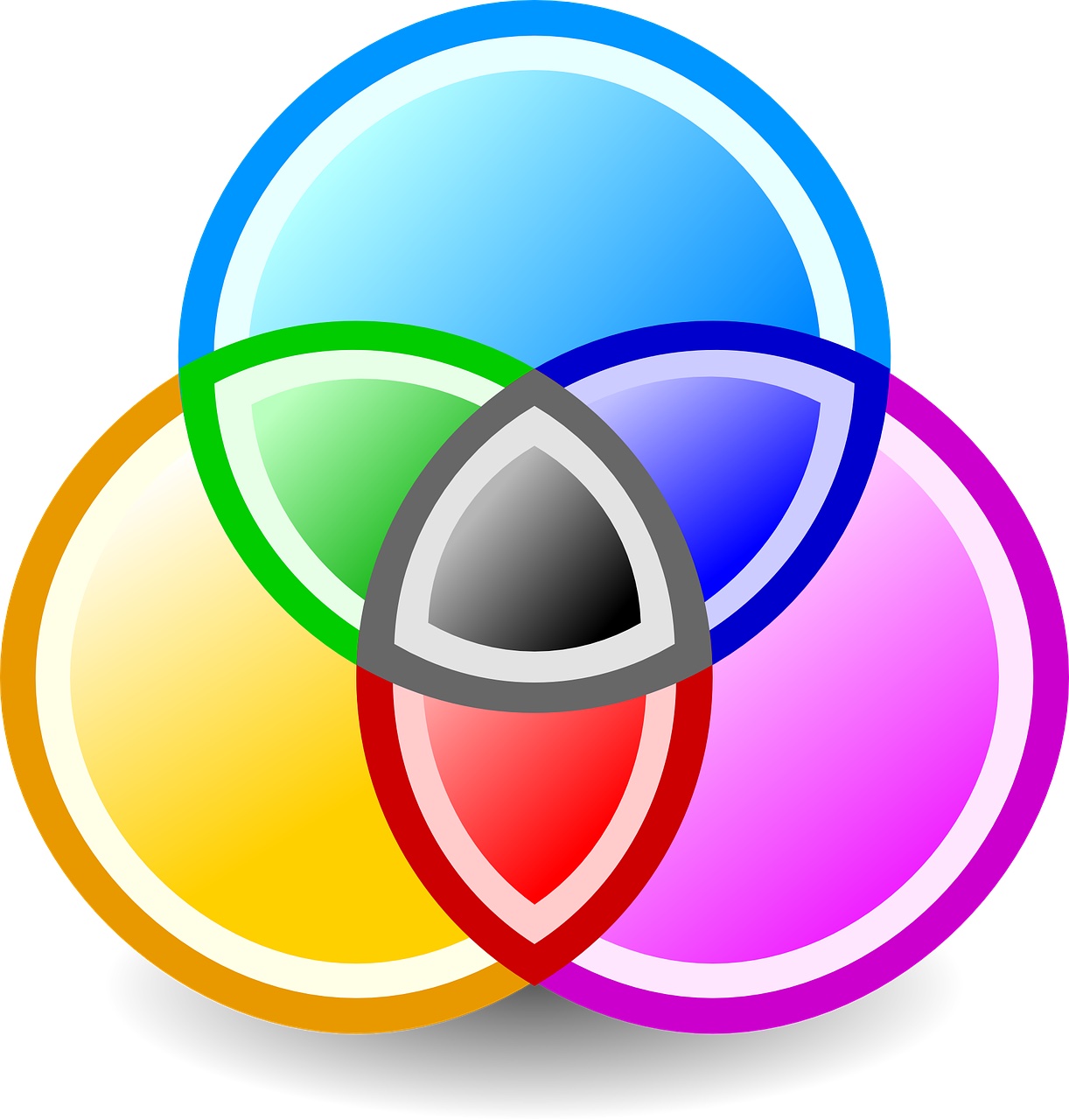 Novel that I chose: _________________________________________________________________________Time period: ______________________________________________________Main character: ___________________________________________________________What is this character’s main goal? __________________________________________________________________________________________________________________________________________________What is standing in the way of their achieving this goal? ___________________________________________________________________________________________________________________________________________________________________________________________________________________________Novel that I chose: _________________________________________________________________________Time period: ______________________________________________________Main character: ___________________________________________________________What is this character’s main goal? _________________________________________________________________________What is standing in the way of their achieving this goal?___________________________________________________________________________________________________________________________________________________________________________________________________________________________What did the two books have in common and how did they differ? ___________________________________________________________________________________________________________________________________________________________________________________________________________________________How does the setting impact their stories? ___________________________________________________________________________________________________________________________________________________________________________________________________________________________Which novel do you prefer and why? _______________________________________________________________________________________________________________________________________________________________________________________________________________________________________________________________________________________________________________________________________________________________________________________________________________________________________________________________________________________________________________________________WICCSS.ELA-Literacy.RL.5.3: Compare and contrast two or more characters, settings, or events in a story or drama, drawing on specific details in the text (e.g., how characters interact).Created by Gayle Rosengren, https://gaylerosengren.com and Amy Laundrie https://laundrie.com.